REGULAMINIV  Ogólnopolskiego Konkursu Piosenek Polskich Wykonawców lat 60. i 70. XX w.”„ W SZEŚCIU STRUNACH ZAKLĘTA MUZYKA”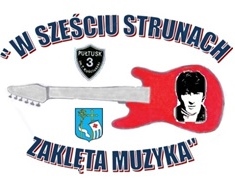 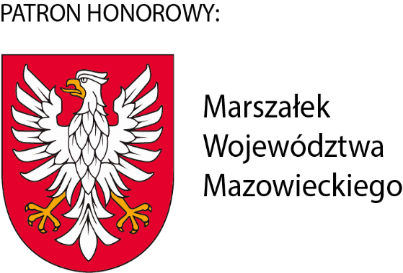 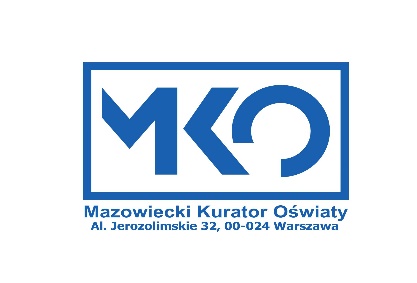 §1 ORGANIZATORZYOgólnopolski  Konkurs Piosenek Polskich Wykonawców lat 60. i 70. XX w.  „W sześciu strunach zaklęta muzyka”, zwany dalej Konkursem, organizowany jest przez Publiczną Szkołę Podstawową Nr 3 z Oddziałami  Integracyjnymi im. Tadeusza  Kościuszki w Pułtusku.Współorganizatorami Konkursu są: Gmina Pułtusk, Dom Polonii w Pułtusku,  Stowarzyszenie „Wspólnota Polska”,  Stowarzyszenie Przyjaciół Szkoły TRÓJECZKA.Wszelkich informacji nt. Konkursu udziela pani Marta Dobrzyńska (tel. 23 692 54 32) oraz pani Izabela Trzcińska (tel. 501 689 848). Kontakt do Publicznej Szkoły Podstawowej Nr 3 z Oddziałami Integracyjnymi im. T. Kościuszki: tel.: 23 692 54 32, adres e-mailowy: sekretariat@psp3.pultusk.pl.Honorowy patronat nad konkursem objął Marszałek Województwa Mazowieckiego, Mazowiecki Kurator Oświaty  oraz     Burmistrz Miasta Pułtusk. §2 CELE KONKURSUCelem Konkursu jest:  wspieranie osób uzdolnionych wokalnie,  propagowanie kultury muzycznej wśród dzieci i młodzieży, twórcza wymiana doświadczeń muzycznych wśród dzieci i młodzieży, promocja polskiej muzyki lat sześćdziesiątych i siedemdziesiątych,promocja młodych wykonawców biorących udział w Konkursie,wyłonienie utalentowanych dzieci i młodzieży oraz zachęcenie ich do pracy twórczej 
w zakresie muzyki, rozwijanie talentów estradowych, kształtowanie umiejętności współzawodnictwa.§3UCZESTNICY KONKURSUUczestnikami Konkursu mogą być artyści amatorzy w wieku szkolnym - uczniowie szkół podstawowych  i ponadpodstawowych z całej Polski. W Konkursie mogą wziąć udział  solistki i soliści oraz zespoły wokalne  (liczące do 6 osób).Konkurs przeprowadzony zostanie wg następujących kategorii wiekowych: uczniowie  klas I – III szkoły podstawowej,uczniowie klas IV-VI szkoły podstawowej, uczniowie klas VII, VIII  szkoły podstawowej, uczniowie szkół  ponadpodstawowych.Każda szkoła może wytypować  tylko  jedną reprezentację do każdej kategorii wiekowej.We wszystkich etapach Konkursu każdemu niepełnoletniemu uczestnikowi musi towarzyszyć opiekun (rodzic lub upoważniona przez niego osoba).   §4 ZAKRES PREZENTACJIPrzedmiotem Konkursu jest prezentacja wokalna utworu  wykonawców polskich z lat 60.  i 70. XX wieku. §5WARUNKI UCZESTNICTWAWarunkiem uczestnictwa w Konkursie jest wypełnienie formularza zgłoszeniowego, stanowiącego załącznik  do niniejszego regulaminu, nagranie pliku wideo (obraz i dźwięk) na płycie CD, 
 DVDlub na pendrive  oraz spełnienie wymogów formalnych, o których mowa w przedmiotowym regulaminie. W przypadku uczestnika niepełnoletniego, formularz musi zostać podpisany przez rodzica 
lub opiekuna prawnego.  Formularz zgłoszeniowy oraz nagranie pliku wideo (obraz i dźwięk) na płycie CD,  DVD lub pedrivie należy dostarczyć osobiście lub listownie   w terminie od dnia ogłoszenia konkursu do dnia  10  czerwca 2022 r. (liczy się data wpływu) na adres: Publiczna Szkoła Podstawowa Nr 3 z Oddziałami Integracyjnymi im. Tadeusza Kościuszkiul. Tysiąclecia 14 06-100 Pułtusk  z dopiskiem na kopercie:IV   Ogólnopolski Konkurs Piosenek Polskich Wykonawców lat 60. i 70. XX w.”„ W SZEŚCIU STRUNACH ZAKLĘTA MUZYKA”Formularz zgłoszeniowy jest dostępny na stronie internetowej Publicznej Szkoły Podstawowej 
Nr 3  w Pułtusku (psppultusk.edupage.org)Płyta CD,  płyta DVD lub pendriv muszą być odpowiednio opisane (DANE UCZESTNIKA, TYTYŁ UTWORU).Dostarczenie formularza zgłoszeniowego oraz nagrania są równoznaczne z akceptacją warunków przedmiotowego regulaminu oraz wyrażeniem zgody na przetwarzanie danych osobowych zgodnie 
z ustawą o ochronie danych osobowych z  dnia 10 maja 2018 (Dz. U. z 2019, poz. 1781).6. Administratorem danych osobowych jest DYREKTOR Publicznej Szkoły Podstawowej nr 3 z Oddziałami Integracyjnymi im. T. Kościuszki w Pułtusku.                                                                                     §6 ZASADY KONKURSU, OCENA PREZENTACJI WOKALNYCHKonkurs przebiegać będzie dwuetapowo. Pierwszy etap to przesłuchania wstępne. 
Po przesłuchaniu przysłanego przez uczestników materiału jury wyłoni uczestników drugiego etapu konkursu. O wynikach  przesłuchania uczestnicy zostaną powiadomieni przez organizatorów. Prezentacja uczestników zakwalifikowanych do udziału w II etapie Konkursu odbędzie się w dniu  16 września  2022 r., o godz. 11.00 w  Amfiteatrze im. K. Klenczona w Domu Polonii w Pułtusku. Prezentacje odbywać się będą z podziałem na poszczególne kategorie wiekowe. Porządek występów  w danej kategorii zostanie ustalony wg kolejności zgłoszeń.  4.  Uczestnik eliminacji prezentuje jedną  piosenkę  polskich wykonawców lat 60. I 70. XX w.5. Podkład muzyczny  musi zostać dostarczony drogą  mailową na adres: annamarta6@wp.pl  do  10 września  2022 r. (objętość do 90 Mb)Organizator nie odpowiada za jakość dostarczonego podkładu muzycznego.  Powołane przez organizatorów Jury wyłoni laureatów Konkursu.      §7Nagrody Nagrodą główną w konkursie jest występ podczas koncertu galowego oraz     nagroda pieniężna ufundowana przez Burmistrza Miasta Pułtusk. Laureaci I, II i III miejsca zapraszani są do występu podczas kolejnej edycji konkursu. Laureaci  II i III miejsca również otrzymują nagrody pieniężne. Organizatorzy przewidują także nagrodę GRAND PRIX oraz nagrody specjalne.  Każdy uczestnik konkursu otrzymuje dyplom  oraz pamiątkowy gadżet.Jury konkursowe oceniać będzie: dobór repertuaru,umiejętności wokalne, ogólny wyraz artystyczny i zaangażowanie, ruch sceniczny,indywidualną interpretację utworu.§8INFORMACJE POZOSTAŁEOrganizatorzy zapewniają  sprzęt nagłaśniający, mikrofony, możliwość odtworzenia płyt CD 
lub DVD, oświetlenie.  Organizator nie pokrywa kosztów podróży i zakwaterowania uczestników oraz ich rodzin. Organizator informuje, że istnieje możliwość zarezerwowania noclegu dla uczestników konkursupod warunkiem wcześniejszego zaznaczenia tego faktu w karcie zgłoszenia. Po preselekcji podana zostanie lista miejsc noclegowych wraz z cennikiem. Koszt zakwaterowania pokrywa uczestnik. Kwestie sporne, nieobjęte regulaminem lub wymagające dodatkowych interpretacji rozstrzygają organizatorzy.   Przedsięwzięcie odbywa się z dostosowaniem do zaleceń MEiN oraz Głównego Inspektora Sanitarnego.Objęcie patronatem niniejszego przedsięwzięcia przez Marszałka Wojewodztwa Mazowieckiego oraz Mazowieckiego Kuratora Oświaty nie oznacza wpisania tego przedsięwzięcia w wykaz zawodów wiedzy, artystycznych i sportowych, organizowanych przez kuratora oświaty lub inne podmioty działające na terenie szkoły, które mogą być wymienione na świadectwie ukończenia szkoły. 